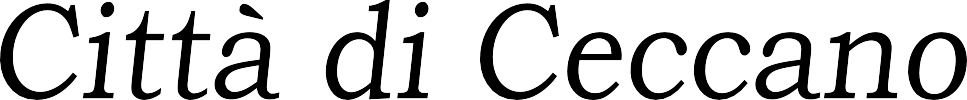 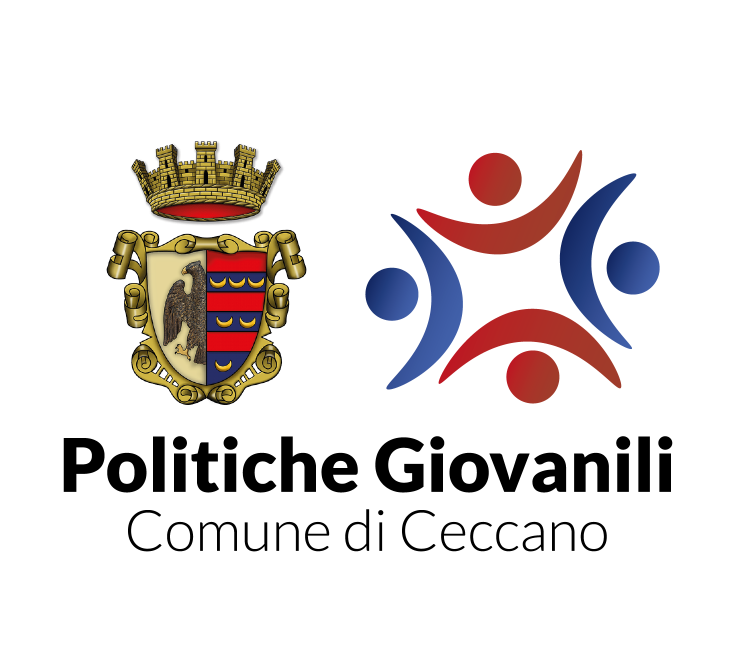 “PROJECT WORK”IN“	”(inseriretitolo elaborato)PER1ª EDIZIONE CONCORSO DI IDEE A PREMI “GENIUS LOCI YOUTH: LA VOSTRA IDEA PER LA CITTA’ DELFUTURO”NOME E COGNOME DEL CANDIDATONOME DEL GRUPPOSCHEDA DI PRESENTAZIONE DEL PROGETTOProgettoProjectObiettivi generaliOverall objectivesScopo (Obiettivo specifico)Project purposeAttivitàActivitiesDestinatariTempiEnte attuatoreCOMUNE DI CECCANOCostiPartnership